防静电塑料托盘（适用于EU周转箱配套使用）防静电托盘分为九脚型 、川字型 田子型，颜色基本以黑色为主，主要作用：消除静电，大量用于电子器件及产品生产过程的周转装载、包装、贮存以及运输产品说明：耐酸碱、耐低温、耐冲击、耐磨、具有坚韧耐磨、隔热 、防震、无毒无味、清洁方便、使用寿命长、便于管理、经济耐用等多项优点。适用行业： 电子、电器、汽车配件工厂专用周转、精密五金运输、电子厂PCB板装配周转箱，精密电子元件存放周转箱，半导体工厂使用等。防静电注塑周转箱以聚丙烯(PP)为基材，加入碳粉、防静电母粒、碳粉可传导电流和具有较强的机械性能，用这种复合材料经传统的注塑成型工艺制成。可以有效的导出产品产生的静电，当表面与体积电阻率10九次方欧姆/平方厘米以下导电性 就可达到防静电/导电的效果，可以控制静电对产品的损失。性能：防静电周转箱，可以有效的释放物体表面积累的静电荷，使其不会产生电荷积聚和高电位差；具有坚韧、耐 磨，防潮防腐，隔热防震，防静电。大量用于电子器件及产品生产过程的周转装载、包装、贮存以及运输。并具备抗折，抗老化，承载强度大，拉伸、压缩、撕裂、温度高、做成包装箱式周转箱，既可用于周转又可用于成品出货包装、轻巧、耐用、可堆叠。苏州合成丰防静电周转箱有限公司、可以根据用户需求订做各种规格尺寸，可配盖子，防尘帘、外形美观大方。合成丰防静电周转箱有限公司可以根据客户提供的尺寸设计制作，做到最合理装载，并可多箱重叠，有效利用厂房空间，增大电子元件、PCB板、无尘车间部件储存量，节约生产成本。防静电指数，可以按要求做到6-9次方 、导电指数可以做到4-6次方。产品系列名称塑料托盘尺寸塑料托盘（重量）托盘系列塑料托盘-九脚网格1300*1100*1408.5托盘系列塑料托盘-九脚网格1200*1200*1408.5托盘系列塑料托盘-九脚网格1200*1100*1407.8托盘系列塑料托盘-九脚网格A1200*1000*1308.3托盘系列塑料托盘-九脚网格B1200*1000*1406.5托盘系列塑料托盘-九脚网格C1200*1000*1406.2托盘系列塑料托盘-九脚网格D1200*1000*1407.5托盘系列塑料托盘-九脚网格A1100*1100*1407托盘系列塑料托盘-九脚网格B1100*1100*1406.5托盘系列塑料托盘-九脚网格A1100*900*1457.2托盘系列塑料托盘-九脚网格B1100*900*1406托盘系列塑料托盘-九脚网格1000*1000*1406.2托盘系列塑料托盘-九脚网格1200*800*1406托盘系列塑料托盘-九脚网格1100*800*1405.6托盘系列塑料托盘-九脚网格1000*800*1404.8托盘系列塑料托盘-田字型1100*1100*1257托盘系列塑料托盘-田字型1200*1000*1257.8托盘系列塑料托盘-田字型1200*800*13510托盘系列塑料托盘-田字型1100*1100*15010托盘系列塑塑料托盘-田字型1100*700*150托盘系列塑料托盘-田字型1200*1000*15010托盘系列塑料托盘-田字型1300*1100*15012.6托盘系列塑料托盘-川字1100*1100*150托盘系列塑料托盘-川字1200*1000*150托盘系列塑料托盘-川字1200*800*135托盘系列塑料托盘-川字1200*800*150托盘系列塑料托盘-川字1000*800*150托盘系列塑料托盘-川字1000*1000*150托盘系列塑料托盘-川字1250*1000*150托盘系列塑料托盘-川字1200*1200*150托盘系列塑料托盘-川字1300*1100*155托盘系列塑料托盘-川字1400*1200*150托盘系列塑料托盘-双面1100*1100*150托盘系列塑料托盘-双面1200*1000*150托盘系列塑料托盘-双面1200*1200*150托盘系列塑料托盘-双面1400*1200*150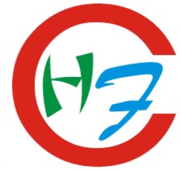 